CENTRO EDUCACIONAL DE ADULTOS ISABEL LA CATOLICA.                    “María del Carmen Vivanco Fierro”Unidad Técnica Pedagógica                                                                               “profesoramaricarme2020@gmail.com” Puente Alto.EVALUACION DE Ciencias Naturales Nº 2“Tercer Nivel A”INSTRUCCIONES GENERALES DEL PROFESOR.EVALUACION.NOMBRE DEL ALUMNOS:CURSO: DEPARTAMENTOLenguajeASIGNATURALenguaje y ComunicaciónOBJ. PRIORIZADOSIdentificar características propias de los textos no literarios.Comprender un texto no literario a través de la búsqueda de información explícita e implícita.Reconocer tipos de textos no literarios.FECHA DE INICIO25 Abril 2021FECHA DE ENTREGALee comprensivamente cada texto, para luego responder las preguntas relacionadas con él. Este instrumento de Evaluación cuenta con un ítem de comprensión lectora, aplicación de contenidos, y uso del  diccionario. En el ítem de selección única aplicaras el  reconocimiento de texto literario y no literario, tipos de textos.Para responder debes contestar marcando con una X la  alternativa  correcta que existe por cada pregunta Lee el siguiente texto:La leyenda del pehuénHace mucho tiempo el pueblo pehuenche vivía cerca de los bosques de pehuenes o araucarias. Ellos se reunían bajo los pehuenes para rezar, hacer ofrendas y colgar regalos en sus ramas, pero no cosechaban sus frutos, pensando que eran venenosos y no se podían comer.Un año, el invierno fue muy crudo y duró mucho tiempo. La gente se había quedado sin recursos: los ríos estaban congelados, los pájaros habían emigrado y los árboles esperaban la primavera. La tierra estaba completamente cubierta de nieve. Muchos de los pehuenches resistían el hambre, pero los niños y los ancianos se estaban muriendo. Nguenechen, el Dios creador, no escuchaba las plegarias. También él parecía dormido.Entonces, el Lonko, el jefe de la comunidad, decidió que los jóvenes partieran en busca de alimento por todas las regiones vecinas. Entre los que partieron había un muchacho que empezó a recorrer una región de montañas arenosas y áridas, barridas sin tregua por el viento. Un día regresaba hambriento y muerto de frío, con las manos vacías y la vergüenza de no haber encontrado nada para llevar a casa. Repentinamente, un anciano desconocido se puso a su lado. Caminaron juntos un buen rato y el muchacho le habló de su tribu, de los niños, los enfermos y de los ancianos a los que, tal vez, ya no volvería a ver cuándo regresara. El viejo lo miró con extrañeza y le preguntó:- ¿No son suficientemente buenos para ustedes los piñones? Cuando caen del pehuén ya están maduros, y con una sola piña se alimenta a una familia entera.El muchacho le contestó que siempre habían creído que Nguenechen prohibía comerlos por ser venenosos y que, además, eran muy duros. Entonces el viejo le explicó que era necesario hervir los piñones en mucha agua o tostarlos al fuego. Apenas le hubo dado estas indicaciones, el anciano se alejó y el joven volvió a encontrarse solo.El jefe escuchó atentamente al joven; se quedó un rato en silencio y finalmente dijo: Ese viejo no puede ser otro que Nguenechen, que bajó otra vez para salvarnos. - Vamos, no rechacemos este regalo que nos hace.La tribu entera participó de los preparativos de la comida. Muchos salieron a buscar más piñones; se acarreó el agua y se encendió el fuego. Después tostaron, hirvieron y comieron los piñones que habían recogido. Fue una fiesta inolvidable. Se dice que, desde ese día, los mapuche que viven junto al árbol del pehuén y que se llaman a sí mismos pehuenche, nunca más pasaron hambre y esperan que nunca tan precioso árbol les sea arrebatado.I. A partir del texto anterior responde las siguientes preguntas1.	¿Por qué el pueblo pehuenche pasó hambre ese año?______________________________________________________________________________________________________________________________________________________________________________________2. Explica, a partir del texto, la siguiente oración: “Nguenechen, el Dios creador, no escuchaba las plegarias”.______________________________________________________________________________________________________________________________________________________________________________________3. ¿Qué hizo el muchacho después de los consejos del anciano?______________________________________________________________________________________________________________________________________________________________________________________4. ¿Cómo se cocinan los piñones antes de comerlos?______________________________________________________________________________________________________________________________________________________________________________________5. ¿Qué crees tú que quiere explicar esta leyenda?______________________________________________________________________________________________________________________________________________________________________________________6. Busca con ayuda de un  diccionario las definiciones de las palabras dadas en el listado, para luego relacionar un  adjetivo con las palabras indicadas:1.	muchacho: ____________________2.	piñones: ______________________3.	ríos: _________________________4.	montañas: _____________________5.	fiesta: ________________________7. Escribe, según lo que entiendas del texto, qué significan las siguientes palabras:1.	emigrado:________________________________________________________2.	recursos:_________________________________________________________3.	acarreó:__________________________________________________________II. Item de selección única III. A continuación, clasifica los siguientes textos.Texto Nº 1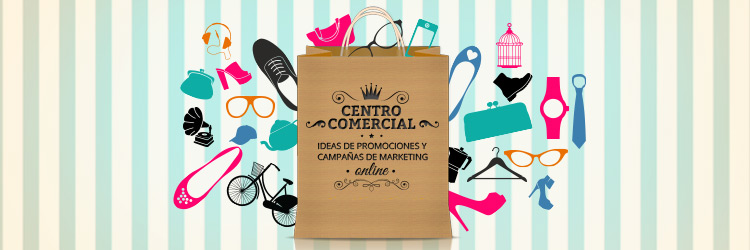 Esta imagen corresponde a una: a. infografíab. Noticiac. leyendad. cartaTexto Nº 2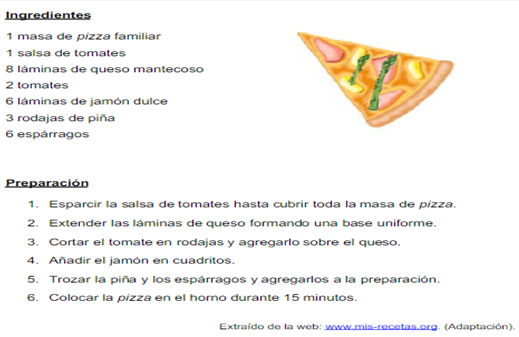 El texto que leíste corresponde a un texto: a. texto literariob. texto narrativoc. texto no literariod. texto dramáticoTexto nº 3                                                                                                                                                   Maipú, 20 de abril de 2021Estimado Señora Alcaldesa:Quisiera agradecerle que pase diariamente desinfectando las calles de  mi barrio, con ello nos sentimos más seguros en nuestro antejardín en este tiempo de crisis sanitaria, ya que se hace muy difícil esta cuarentena para todos especialmente para los niños.Sin duda, esta acción la  agradecemos, por los beneficios psicológicos en nuestra familia.Saluda atentamente a Usted,                                                                                                                                     Juana GaeteEl texto que acabas de leer corresponde a:a. una noticiab. un cuentoc. una recetad. una cartaTexto Nº 4                                  Viaje del aguaEl agua en la naturaleza realiza un viaje que siempre se repite.Por eso decimos que cumple un ciclo: va cambiando de un estado a otro, pero nunca se pierde.Primero, el Sol calienta el agua de los mares, lagos y ríos (estado líquido) y la transforma en vapor.Luego, el vapor de agua (agua en estado gaseoso) sube y forma las nubes. A medida que se enfría, el vapor se convierte de nuevo en agua líquida y entonces cae en forma de lluvia.El siguiente texto corresponde a:a. un texto literario                                                                    b. informativoc. una leyendad. un cuentotexto Nº 5                                      La serpiente y el águilaUna serpiente y un águila luchaban entre sí en un conflicto mortal. La serpiente llevaba la ventaja y estuvo a punto de estrangular al ave. Un campesino las vio y, corriendo, atacó a la feroz serpiente y dejó al águila salir libre. La serpiente, irritada por la fuga de su presa, inyectó su veneno en el cuerno en el que el campesino llevaba su agua.El hombre, ignorante de su peligro, estuvo a punto de beber, pero en eso el águila bajó, le golpeó la mano con su ala y agarrando el cuerno de bebida en sus garras, se lo llevó a lo alto y lo derramó, salvándole así su vida. Ser agradecido, además de un deber, es un acto de gran nobleza.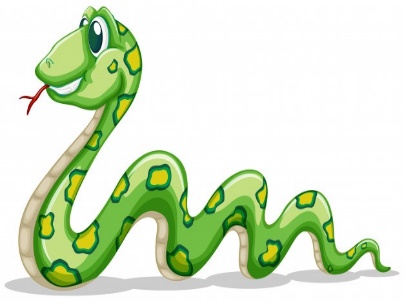 El siguiente texto corresponde a:a. una carta                                                                                         b. una noticiac. una invitaciónd. una fabula